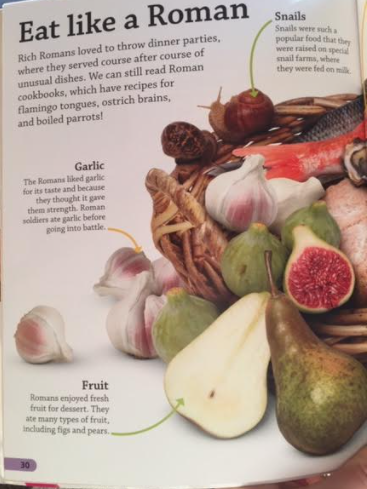 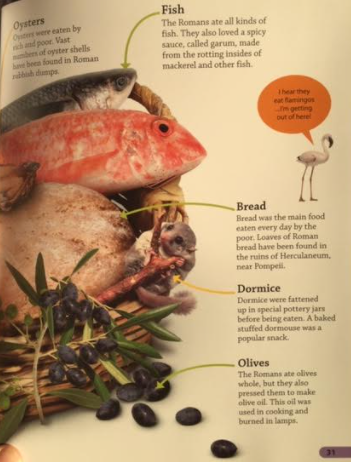 Wednesday 27th January Eat like a RomanLabel the diagram 